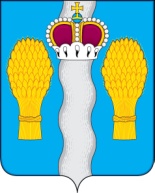 АДМИНИСТРАЦИЯ(исполнительно-распорядительный орган)муниципального района «Перемышльский район»ПОСТАНОВЛЕНИЕс. Перемышль«08»  декабря 2022г.                                                            № 1055Об утверждении ежегодного плана проведения плановых проверок соблюдения муниципальными организациями, в отношении которых функции и полномочия учредителя осуществляет администрация муниципального района«Перемышльский район», трудового законодательстваи иных нормативных правовых актов, содержащих нормы трудового права, на 2023 годНа основании Закона Калужской области от 28.02.2017 N 169-ОЗ "О порядке и условиях осуществления ведомственного контроля за соблюдением трудового законодательства и иных нормативных правовых актов, содержащих нормы трудового права, в Калужской области", в соответствии с Постановлением Правительства Калужской области от 21.04.2017 N 231 "Об утверждении типовой формы ежегодного плана проведения плановых проверок соблюдения государственными или муниципальными организациями, в отношении которых функции и полномочия учредителя осуществляют соответственно органы исполнительной власти Калужской области, органы местного самоуправления муниципальных образований Калужской области, трудового законодательства и иных нормативных правовых актов, содержащих нормы трудового права" и руководствуясь Уставом муниципального района «Перемышльский район», в целях осуществления ведомственного контроля за соблюдением трудового законодательства, администрация муниципального районаПОСТАНОВЛЯЕТ:1. Утвердить ежегодный план проведения плановых проверок соблюдения муниципальными организациями, в отношении которых функции и полномочия учредителя осуществляет администрация муниципального района «Перемышльский район», трудового законодательства и иных нормативных правовых актов, содержащих нормы трудового права, на 2023 год, согласно приложению к настоящему постановлению. 2. Контроль за исполнением настоящего Постановления возложить на управляющего делами администрации Чернецову Е.А.3. Настоящее постановление вступает в силу с момента его опубликования.Глава администрациимуниципального района                                                                 Н.В. Бадеева